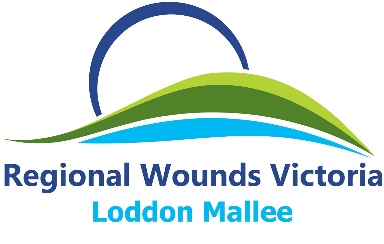 Referral for Clinical AdviceFor eligibility and referral guidelines see:  www.regionalwoundsvictoria.com/loddon-malleeReferral for Clinical AdviceFor eligibility and referral guidelines see:  www.regionalwoundsvictoria.com/loddon-malleeReferral for Clinical AdviceFor eligibility and referral guidelines see:  www.regionalwoundsvictoria.com/loddon-malleeReferral for Clinical AdviceFor eligibility and referral guidelines see:  www.regionalwoundsvictoria.com/loddon-malleeReferral for Clinical AdviceFor eligibility and referral guidelines see:  www.regionalwoundsvictoria.com/loddon-malleeReferral for Clinical AdviceFor eligibility and referral guidelines see:  www.regionalwoundsvictoria.com/loddon-malleeReferral for Clinical AdviceFor eligibility and referral guidelines see:  www.regionalwoundsvictoria.com/loddon-malleeReferral for Clinical AdviceFor eligibility and referral guidelines see:  www.regionalwoundsvictoria.com/loddon-malleeReferral for Clinical AdviceFor eligibility and referral guidelines see:  www.regionalwoundsvictoria.com/loddon-malleeReferral for Clinical AdviceFor eligibility and referral guidelines see:  www.regionalwoundsvictoria.com/loddon-malleeUR No: (Of Referring Service):      	Surname:      	Given Names:      	DOB:      	Sex:      	Address:      	USE LABEL IF AVAILABLEUR No: (Of Referring Service):      	Surname:      	Given Names:      	DOB:      	Sex:      	Address:      	USE LABEL IF AVAILABLEUR No: (Of Referring Service):      	Surname:      	Given Names:      	DOB:      	Sex:      	Address:      	USE LABEL IF AVAILABLEUR No: (Of Referring Service):      	Surname:      	Given Names:      	DOB:      	Sex:      	Address:      	USE LABEL IF AVAILABLEUR No: (Of Referring Service):      	Surname:      	Given Names:      	DOB:      	Sex:      	Address:      	USE LABEL IF AVAILABLEUR No: (Of Referring Service):      	Surname:      	Given Names:      	DOB:      	Sex:      	Address:      	USE LABEL IF AVAILABLEUR No: (Of Referring Service):      	Surname:      	Given Names:      	DOB:      	Sex:      	Address:      	USE LABEL IF AVAILABLEUR No: (Of Referring Service):      	Surname:      	Given Names:      	DOB:      	Sex:      	Address:      	USE LABEL IF AVAILABLEUR No: (Of Referring Service):      	Surname:      	Given Names:      	DOB:      	Sex:      	Address:      	USE LABEL IF AVAILABLEIClient’s Phone:	     Client’s Phone:	     Client’s Phone:	     Client’s Phone:	     Client’s Phone:	     Client’s Phone:	     Client’s Phone:	     Client’s Phone:	     Client’s Phone:	     Client’s Phone:	     Client’s Phone:	     Client’s Phone:	     Client’s Phone:	     Client’s Phone:	     Client’s Phone:	     Client’s Phone:	     Client’s Phone:	     Client’s Phone:	     INOK Name:		     		NOK Phone: 	     NOK Name:		     		NOK Phone: 	     NOK Name:		     		NOK Phone: 	     NOK Name:		     		NOK Phone: 	     NOK Name:		     		NOK Phone: 	     NOK Name:		     		NOK Phone: 	     NOK Name:		     		NOK Phone: 	     NOK Name:		     		NOK Phone: 	     NOK Name:		     		NOK Phone: 	     NOK Name:		     		NOK Phone: 	     NOK Name:		     		NOK Phone: 	     NOK Name:		     		NOK Phone: 	     NOK Name:		     		NOK Phone: 	     NOK Name:		     		NOK Phone: 	     NOK Name:		     		NOK Phone: 	     NOK Name:		     		NOK Phone: 	     NOK Name:		     		NOK Phone: 	     NOK Name:		     		NOK Phone: 	     IClient resides:  	      In residential care        OR  	 At home with:	     Client resides:  	      In residential care        OR  	 At home with:	     Client resides:  	      In residential care        OR  	 At home with:	     Client resides:  	      In residential care        OR  	 At home with:	     Client resides:  	      In residential care        OR  	 At home with:	     Client resides:  	      In residential care        OR  	 At home with:	     Client resides:  	      In residential care        OR  	 At home with:	     Client resides:  	      In residential care        OR  	 At home with:	     Client resides:  	      In residential care        OR  	 At home with:	     Client resides:  	      In residential care        OR  	 At home with:	     Client resides:  	      In residential care        OR  	 At home with:	     Client resides:  	      In residential care        OR  	 At home with:	     Client resides:  	      In residential care        OR  	 At home with:	     Client resides:  	      In residential care        OR  	 At home with:	     Client resides:  	      In residential care        OR  	 At home with:	     Client resides:  	      In residential care        OR  	 At home with:	     Client resides:  	      In residential care        OR  	 At home with:	     Client resides:  	      In residential care        OR  	 At home with:	     IDateDateDateIReferring ServiceReferring ServiceReferring ServiceType: 	 District Nursing Residential Aged Care (all high level care residents not routinely cared for by PCW)Type: 	 District Nursing Residential Aged Care (all high level care residents not routinely cared for by PCW)Type: 	 District Nursing Residential Aged Care (all high level care residents not routinely cared for by PCW)Type: 	 District Nursing Residential Aged Care (all high level care residents not routinely cared for by PCW)Type: 	 District Nursing Residential Aged Care (all high level care residents not routinely cared for by PCW)Type: 	 District Nursing Residential Aged Care (all high level care residents not routinely cared for by PCW)Type: 	 District Nursing Residential Aged Care (all high level care residents not routinely cared for by PCW)Type: 	 District Nursing Residential Aged Care (all high level care residents not routinely cared for by PCW)Type: 	 District Nursing Residential Aged Care (all high level care residents not routinely cared for by PCW)Type: 	 District Nursing Residential Aged Care (all high level care residents not routinely cared for by PCW)Type: 	 District Nursing Residential Aged Care (all high level care residents not routinely cared for by PCW)Type: 	 District Nursing Residential Aged Care (all high level care residents not routinely cared for by PCW)Type: 	 District Nursing Residential Aged Care (all high level care residents not routinely cared for by PCW)Type: 	 District Nursing Residential Aged Care (all high level care residents not routinely cared for by PCW)Type: 	 District Nursing Residential Aged Care (all high level care residents not routinely cared for by PCW)IReferring ServiceReferring ServiceReferring ServiceHealth Service:      	Department:	     Health Service:      	Department:	     Health Service:      	Department:	     Health Service:      	Department:	     Health Service:      	Department:	     Health Service:      	Department:	     Health Service:      	Department:	     Health Service:      	Department:	     Health Service:      	Department:	     Health Service:      	Department:	     Health Service:      	Department:	     Health Service:      	Department:	     Health Service:      	Department:	     Health Service:      	Department:	     Health Service:      	Department:	     IReferring NurseReferring NurseReferring NurseName: 	       	Designation:	     Name: 	       	Designation:	     Name: 	       	Designation:	     Name: 	       	Designation:	     Name: 	       	Designation:	     Name: 	       	Designation:	     Name: 	       	Designation:	     Name: 	       	Designation:	     Name: 	       	Designation:	     Name: 	       	Designation:	     Name: 	       	Designation:	     Name: 	       	Designation:	     Name: 	       	Designation:	     Name: 	       	Designation:	     Name: 	       	Designation:	     IReferring NurseReferring NurseReferring NursePhone: 	     	Work Email: 	     Phone: 	     	Work Email: 	     Phone: 	     	Work Email: 	     Phone: 	     	Work Email: 	     Phone: 	     	Work Email: 	     Phone: 	     	Work Email: 	     Phone: 	     	Work Email: 	     Phone: 	     	Work Email: 	     Phone: 	     	Work Email: 	     Phone: 	     	Work Email: 	     Phone: 	     	Work Email: 	     Phone: 	     	Work Email: 	     Phone: 	     	Work Email: 	     Phone: 	     	Work Email: 	     Phone: 	     	Work Email: 	     IUsual GPUsual GPUsual GPName: 	     	Phone:	     Name: 	     	Phone:	     Name: 	     	Phone:	     Name: 	     	Phone:	     Name: 	     	Phone:	     Name: 	     	Phone:	     Name: 	     	Phone:	     Name: 	     	Phone:	     Name: 	     	Phone:	     Name: 	     	Phone:	     Name: 	     	Phone:	     Name: 	     	Phone:	     Name: 	     	Phone:	     Name: 	     	Phone:	     Name: 	     	Phone:	     IUsual GPUsual GPUsual GPClinic: 	     	Fax:	     Clinic: 	     	Fax:	     Clinic: 	     	Fax:	     Clinic: 	     	Fax:	     Clinic: 	     	Fax:	     Clinic: 	     	Fax:	     Clinic: 	     	Fax:	     Clinic: 	     	Fax:	     Clinic: 	     	Fax:	     Clinic: 	     	Fax:	     Clinic: 	     	Fax:	     Clinic: 	     	Fax:	     Clinic: 	     	Fax:	     Clinic: 	     	Fax:	     Clinic: 	     	Fax:	     SWoundWoundWoundLocation on body:	          Location on body:	          Location on body:	          Location on body:	          Location on body:	          Location on body:	          Location on body:	          Location on body:	          Location on body:	          Location on body:	          Location on body:	          Location on body:	          Location on body:	          Location on body:	          Location on body:	          SAetiology / Type:	      Aetiology / Type:	      Aetiology / Type:	      Aetiology / Type:	      Aetiology / Type:	      Aetiology / Type:	      Aetiology / Type:	      Aetiology / Type:	      Aetiology / Type:	      Aetiology / Type:	      Aetiology / Type:	      Aetiology / Type:	      Aetiology / Type:	      Aetiology / Type:	      Aetiology / Type:	      SIssuesIssuesIssuesIssuesIssuesIssuesIssuesIssuesIssuesIssuesIssuesIssuesIssuesIssuesIssuesIssuesIssuesIssuesSClient’ Wound-Related SymptomsClient’ Wound-Related SymptomsClient’ Wound-Related SymptomsClient’ Wound-Related SymptomsClient’ Wound-Related SymptomsClient’ Wound-Related SymptomsClient’ Wound-Related SymptomsClient’ Wound-Related SymptomsClient’ Wound-Related SymptomsClient’ Wound-Related SymptomsClient’ Wound-Related SymptomsClient’ Wound-Related SymptomsClient’ Wound-Related SymptomsClient’ Wound-Related SymptomsClient’ Wound-Related SymptomsClient’ Wound-Related SymptomsClient’ Wound-Related SymptomsClient’ Wound-Related SymptomsS Wound-related pain Wound-related pain Wound-related pain Wound-related pain Wound-related pain Wound-related pain Financial impact of wound Financial impact of wound Financial impact of wound Financial impact of wound Financial impact of wound Financial impact of wound Financial impact of wound Financial impact of wound Financial impact of wound Financial impact of wound Financial impact of wound Financial impact of woundS Exudate leakage Exudate leakage Exudate leakage Exudate leakage Exudate leakage Exudate leakage Stress / worry Stress / worry Stress / worry Stress / worry Stress / worry Stress / worry Stress / worry Stress / worry Stress / worry Stress / worry Stress / worry Stress / worryS Malodour Malodour Malodour Malodour Malodour Malodour Effect on self care / lifestyle / social life Effect on self care / lifestyle / social life Effect on self care / lifestyle / social life Effect on self care / lifestyle / social life Effect on self care / lifestyle / social life Effect on self care / lifestyle / social life Effect on self care / lifestyle / social life Effect on self care / lifestyle / social life Effect on self care / lifestyle / social life Effect on self care / lifestyle / social life Effect on self care / lifestyle / social life Effect on self care / lifestyle / social lifeSOther / details:      Other / details:      Other / details:      Other / details:      Other / details:      Other / details:      SWound RelatedWound RelatedWound RelatedWound RelatedWound RelatedWound RelatedWound RelatedWound RelatedWound RelatedWound RelatedWound RelatedWound Related T: Non-viable tissue e.g. slough/ necrosis T: Non-viable tissue e.g. slough/ necrosis T: Non-viable tissue e.g. slough/ necrosis T: Non-viable tissue e.g. slough/ necrosis T: Non-viable tissue e.g. slough/ necrosis T: Non-viable tissue e.g. slough/ necrosisS Aetiology unclear Aetiology unclear Aetiology unclear Aetiology unclear Aetiology unclear Aetiology unclear Aetiology unclear Aetiology unclear Aetiology unclear Aetiology unclear Aetiology unclear Aetiology unclear I: Wound infection I: Wound infection I: Wound infection I: Wound infection I: Wound infection I: Wound infectionS Oedema not well controlled Oedema not well controlled Oedema not well controlled Oedema not well controlled Oedema not well controlled Oedema not well controlled Oedema not well controlled Oedema not well controlled Oedema not well controlled Oedema not well controlled Oedema not well controlled Oedema not well controlled I: Osteomyelitis suspected I: Osteomyelitis suspected I: Osteomyelitis suspected I: Osteomyelitis suspected I: Osteomyelitis suspected I: Osteomyelitis suspectedS Comorbidities poorly managed Comorbidities poorly managed Comorbidities poorly managed Comorbidities poorly managed Comorbidities poorly managed Comorbidities poorly managed Comorbidities poorly managed Comorbidities poorly managed Comorbidities poorly managed Comorbidities poorly managed Comorbidities poorly managed Comorbidities poorly managed M: Maceration / excoriation of periwound M: Maceration / excoriation of periwound M: Maceration / excoriation of periwound M: Maceration / excoriation of periwound M: Maceration / excoriation of periwound M: Maceration / excoriation of periwoundS Lower limb hyperkeratosis / scales, eczema / rash  Lower limb hyperkeratosis / scales, eczema / rash  Lower limb hyperkeratosis / scales, eczema / rash  Lower limb hyperkeratosis / scales, eczema / rash  Lower limb hyperkeratosis / scales, eczema / rash  Lower limb hyperkeratosis / scales, eczema / rash  Lower limb hyperkeratosis / scales, eczema / rash  Lower limb hyperkeratosis / scales, eczema / rash  Lower limb hyperkeratosis / scales, eczema / rash  Lower limb hyperkeratosis / scales, eczema / rash  Lower limb hyperkeratosis / scales, eczema / rash  Lower limb hyperkeratosis / scales, eczema / rash  M: Leaking / saturated dressings M: Leaking / saturated dressings M: Leaking / saturated dressings M: Leaking / saturated dressings M: Leaking / saturated dressings M: Leaking / saturated dressingsS Dressings become dislodged Dressings become dislodged Dressings become dislodged Dressings become dislodged Dressings become dislodged Dressings become dislodged Dressings become dislodged Dressings become dislodged Dressings become dislodged Dressings become dislodged Dressings become dislodged Dressings become dislodged E: Not at least 10% smaller than  previous week E: Not at least 10% smaller than  previous week E: Not at least 10% smaller than  previous week E: Not at least 10% smaller than  previous week E: Not at least 10% smaller than  previous week E: Not at least 10% smaller than  previous weekS T: Foreign body suspected / seen T: Foreign body suspected / seen T: Foreign body suspected / seen T: Foreign body suspected / seen T: Foreign body suspected / seen T: Foreign body suspected / seen T: Foreign body suspected / seen T: Foreign body suspected / seen T: Foreign body suspected / seen T: Foreign body suspected / seen T: Foreign body suspected / seen T: Foreign body suspected / seen E: Edges unhealthy (rolled / undermined / callus) E: Edges unhealthy (rolled / undermined / callus) E: Edges unhealthy (rolled / undermined / callus) E: Edges unhealthy (rolled / undermined / callus) E: Edges unhealthy (rolled / undermined / callus) E: Edges unhealthy (rolled / undermined / callus)SOther /Details:      Other /Details:      Other /Details:      Other /Details:      Other /Details:      Other /Details:      Other /Details:      Other /Details:      Other /Details:      Other /Details:      Other /Details:      Other /Details:      Other /Details:      Other /Details:      Other /Details:      Other /Details:      Other /Details:      Other /Details:      SService RelatedService RelatedService RelatedService RelatedService RelatedService RelatedService RelatedService RelatedService RelatedService RelatedService RelatedService RelatedService RelatedService RelatedService RelatedService RelatedService RelatedService RelatedS Care coordination & concordence: Client / family & all staff unable to agree on an appropriate care plan Care coordination & concordence: Client / family & all staff unable to agree on an appropriate care plan Care coordination & concordence: Client / family & all staff unable to agree on an appropriate care plan Care coordination & concordence: Client / family & all staff unable to agree on an appropriate care plan Care coordination & concordence: Client / family & all staff unable to agree on an appropriate care plan Care coordination & concordence: Client / family & all staff unable to agree on an appropriate care plan Care coordination & concordence: Client / family & all staff unable to agree on an appropriate care plan Care coordination & concordence: Client / family & all staff unable to agree on an appropriate care plan Care coordination & concordence: Client / family & all staff unable to agree on an appropriate care plan Care coordination & concordence: Client / family & all staff unable to agree on an appropriate care plan Care coordination & concordence: Client / family & all staff unable to agree on an appropriate care plan Care coordination & concordence: Client / family & all staff unable to agree on an appropriate care plan Care coordination & concordence: Client / family & all staff unable to agree on an appropriate care plan Care coordination & concordence: Client / family & all staff unable to agree on an appropriate care plan Care coordination & concordence: Client / family & all staff unable to agree on an appropriate care plan Care coordination & concordence: Client / family & all staff unable to agree on an appropriate care plan Care coordination & concordence: Client / family & all staff unable to agree on an appropriate care plan Care coordination & concordence: Client / family & all staff unable to agree on an appropriate care planS Financial: Current care plan not financially sustainable Financial: Current care plan not financially sustainable Financial: Current care plan not financially sustainable Financial: Current care plan not financially sustainable Financial: Current care plan not financially sustainable Financial: Current care plan not financially sustainable Financial: Current care plan not financially sustainable Financial: Current care plan not financially sustainable Financial: Current care plan not financially sustainable Financial: Current care plan not financially sustainable Financial: Current care plan not financially sustainable Financial: Current care plan not financially sustainable Financial: Current care plan not financially sustainable Financial: Current care plan not financially sustainable Financial: Current care plan not financially sustainable Financial: Current care plan not financially sustainable Financial: Current care plan not financially sustainable Financial: Current care plan not financially sustainableS Education: Staff require specific education to manage this client effectively Education: Staff require specific education to manage this client effectively Education: Staff require specific education to manage this client effectively Education: Staff require specific education to manage this client effectively Education: Staff require specific education to manage this client effectively Education: Staff require specific education to manage this client effectively Education: Staff require specific education to manage this client effectively Education: Staff require specific education to manage this client effectively Education: Staff require specific education to manage this client effectively Education: Staff require specific education to manage this client effectively Education: Staff require specific education to manage this client effectively Education: Staff require specific education to manage this client effectively Education: Staff require specific education to manage this client effectively Education: Staff require specific education to manage this client effectively Education: Staff require specific education to manage this client effectively Education: Staff require specific education to manage this client effectively Education: Staff require specific education to manage this client effectively Education: Staff require specific education to manage this client effectivelyBAllergiesInc. topical products & dressingsAllergiesInc. topical products & dressingsAllergiesInc. topical products & dressingsMedical /Surgical History: See summary attachedor record below: 
     
Medical /Surgical History: See summary attachedor record below: 
     
Medical /Surgical History: See summary attachedor record below: 
     
Medical /Surgical History: See summary attachedor record below: 
     
Medical /Surgical History: See summary attachedor record below: 
     
Medical /Surgical History: See summary attachedor record below: 
     
Medical /Surgical History: See summary attachedor record below: 
     
Medical /Surgical History: See summary attachedor record below: 
     
MedicationsSee summary / chart attached Or list below:      MedicationsSee summary / chart attached Or list below:      MedicationsSee summary / chart attached Or list below:      MedicationsSee summary / chart attached Or list below:      MedicationsSee summary / chart attached Or list below:      Functional statusFunctional statusBAllergiesInc. topical products & dressingsAllergiesInc. topical products & dressingsAllergiesInc. topical products & dressingsMedical /Surgical History: See summary attachedor record below: 
     
Medical /Surgical History: See summary attachedor record below: 
     
Medical /Surgical History: See summary attachedor record below: 
     
Medical /Surgical History: See summary attachedor record below: 
     
Medical /Surgical History: See summary attachedor record below: 
     
Medical /Surgical History: See summary attachedor record below: 
     
Medical /Surgical History: See summary attachedor record below: 
     
Medical /Surgical History: See summary attachedor record below: 
     
MedicationsSee summary / chart attached Or list below:      MedicationsSee summary / chart attached Or list below:      MedicationsSee summary / chart attached Or list below:      MedicationsSee summary / chart attached Or list below:      MedicationsSee summary / chart attached Or list below:      Mobility:      Mobility:      BAllergiesInc. topical products & dressingsAllergiesInc. topical products & dressingsAllergiesInc. topical products & dressingsMedical /Surgical History: See summary attachedor record below: 
     
Medical /Surgical History: See summary attachedor record below: 
     
Medical /Surgical History: See summary attachedor record below: 
     
Medical /Surgical History: See summary attachedor record below: 
     
Medical /Surgical History: See summary attachedor record below: 
     
Medical /Surgical History: See summary attachedor record below: 
     
Medical /Surgical History: See summary attachedor record below: 
     
Medical /Surgical History: See summary attachedor record below: 
     
MedicationsSee summary / chart attached Or list below:      MedicationsSee summary / chart attached Or list below:      MedicationsSee summary / chart attached Or list below:      MedicationsSee summary / chart attached Or list below:      MedicationsSee summary / chart attached Or list below:      Cognition:      Cognition:      BAllergiesInc. topical products & dressingsAllergiesInc. topical products & dressingsAllergiesInc. topical products & dressingsMedical /Surgical History: See summary attachedor record below: 
     
Medical /Surgical History: See summary attachedor record below: 
     
Medical /Surgical History: See summary attachedor record below: 
     
Medical /Surgical History: See summary attachedor record below: 
     
Medical /Surgical History: See summary attachedor record below: 
     
Medical /Surgical History: See summary attachedor record below: 
     
Medical /Surgical History: See summary attachedor record below: 
     
Medical /Surgical History: See summary attachedor record below: 
     
MedicationsSee summary / chart attached Or list below:      MedicationsSee summary / chart attached Or list below:      MedicationsSee summary / chart attached Or list below:      MedicationsSee summary / chart attached Or list below:      MedicationsSee summary / chart attached Or list below:      Communication:      Communication:      B(cont…)Wound History:Wound History:Wound History:Wound History:Wound History:Wound History:Wound History:Wound History:Wound History:Wound History:Wound History:Wound History:Wound History:Wound History:Wound History:Wound History:Wound History:Wound History:B(cont…)When did it first occur?       When did it first occur?       When did it first occur?       When did it first occur?       When did it first occur?       When did it first occur?       How did it first occur?       How did it first occur?       How did it first occur?       How did it first occur?       How did it first occur?       How did it first occur?       How did it first occur?       How did it first occur?       How did it first occur?       How did it first occur?       How did it first occur?       How did it first occur?       B(cont…)Client’s understanding: Why does the client or carer/ family think the wound isn’t healing normally? (ask them)Client’s understanding: Why does the client or carer/ family think the wound isn’t healing normally? (ask them)Client’s understanding: Why does the client or carer/ family think the wound isn’t healing normally? (ask them)Client’s understanding: Why does the client or carer/ family think the wound isn’t healing normally? (ask them)Client’s understanding: Why does the client or carer/ family think the wound isn’t healing normally? (ask them)Client’s understanding: Why does the client or carer/ family think the wound isn’t healing normally? (ask them)Client’s understanding: Why does the client or carer/ family think the wound isn’t healing normally? (ask them)Client’s understanding: Why does the client or carer/ family think the wound isn’t healing normally? (ask them)Client’s understanding: Why does the client or carer/ family think the wound isn’t healing normally? (ask them)Client’s understanding: Why does the client or carer/ family think the wound isn’t healing normally? (ask them)Client’s understanding: Why does the client or carer/ family think the wound isn’t healing normally? (ask them)Client’s understanding: Why does the client or carer/ family think the wound isn’t healing normally? (ask them)Client’s understanding: Why does the client or carer/ family think the wound isn’t healing normally? (ask them)Client’s understanding: Why does the client or carer/ family think the wound isn’t healing normally? (ask them)Client’s understanding: Why does the client or carer/ family think the wound isn’t healing normally? (ask them)Client’s understanding: Why does the client or carer/ family think the wound isn’t healing normally? (ask them)Client’s understanding: Why does the client or carer/ family think the wound isn’t healing normally? (ask them)Client’s understanding: Why does the client or carer/ family think the wound isn’t healing normally? (ask them)B(cont…)If lower limb wound:If lower limb wound:If lower limb wound:If lower limb wound:If lower limb wound:If lower limb wound:If lower limb wound:If lower limb wound:If lower limb wound:If lower limb wound:If lower limb wound:If lower limb wound:If lower limb wound:If lower limb wound:If lower limb wound:If lower limb wound:If lower limb wound:If lower limb wound:B(cont…)History of any compression therapy:      History of any compression therapy:      History of any compression therapy:      History of any compression therapy:      History of any compression therapy:      History of any compression therapy:      History of any compression therapy:      History of any compression therapy:      History of any compression therapy:      History of any compression therapy:      History of any compression therapy:      History of any compression therapy:      History of any compression therapy:      History of any compression therapy:      History of any compression therapy:      History of any compression therapy:      History of any compression therapy:      History of any compression therapy:      B(cont…)Brief summary of vascular status (if investigations performed):      Brief summary of vascular status (if investigations performed):      Brief summary of vascular status (if investigations performed):      Brief summary of vascular status (if investigations performed):      Brief summary of vascular status (if investigations performed):      Brief summary of vascular status (if investigations performed):      Brief summary of vascular status (if investigations performed):      Brief summary of vascular status (if investigations performed):      Brief summary of vascular status (if investigations performed):      Brief summary of vascular status (if investigations performed):      Brief summary of vascular status (if investigations performed):      Brief summary of vascular status (if investigations performed):      Brief summary of vascular status (if investigations performed):      Brief summary of vascular status (if investigations performed):      Brief summary of vascular status (if investigations performed):      Brief summary of vascular status (if investigations performed):      Brief summary of vascular status (if investigations performed):      Brief summary of vascular status (if investigations performed):      B(cont…)If pressure injury  describe pressure management plan:If pressure injury  describe pressure management plan:If pressure injury  describe pressure management plan:If pressure injury  describe pressure management plan:If pressure injury  describe pressure management plan:If pressure injury  describe pressure management plan:If pressure injury  describe pressure management plan:If pressure injury  describe pressure management plan:If pressure injury  describe pressure management plan:If pressure injury  describe pressure management plan:If pressure injury  describe pressure management plan:If pressure injury  describe pressure management plan:If pressure injury  describe pressure management plan:If pressure injury  describe pressure management plan:If pressure injury  describe pressure management plan:If pressure injury  describe pressure management plan:If pressure injury  describe pressure management plan:If pressure injury  describe pressure management plan:B(cont…)In bed:      In bed:      In bed:      In bed:      In bed:      In bed:      In bed:      In chair:      In chair:      In chair:      In chair:      In chair:      In chair:      In chair:      In chair:      In chair:      In chair:      In chair:      B(cont…)Current Dressing Regimen:Current Dressing Regimen:Current Dressing Regimen:Current Dressing Regimen:Current Dressing Regimen:Current Dressing Regimen:Current Dressing Regimen:Current Dressing Regimen:Current Dressing Regimen:Current Dressing Regimen:Current Dressing Regimen:Current Dressing Regimen:Current Dressing Regimen:Current Dressing Regimen:Current Dressing Regimen:Current Dressing Regimen:Current Dressing Regimen:Current Dressing Regimen:B(cont…)Frequency:Frequency:Frequency:Frequency:B(cont…)Analgesia Prior:Analgesia Prior:Analgesia Prior:Analgesia Prior:B(cont…)Cleansing:Cleansing:WoundWoundSolution type:        		Soak:       minsSolution type:        		Soak:       minsSolution type:        		Soak:       minsSolution type:        		Soak:       minsSolution type:        		Soak:       minsSolution type:        		Soak:       minsSolution type:        		Soak:       minsSolution type:        		Soak:       minsSolution type:        		Soak:       minsSolution type:        		Soak:       minsSolution type:        		Soak:       minsSolution type:        		Soak:       minsSolution type:        		Soak:       minsSolution type:        		Soak:       minsB(cont…)PeriwoundPeriwoundSolution type:      Solution type:      Solution type:      Solution type:      Solution type:      Solution type:      Solution type:      Solution type:      Solution type:      Solution type:      Solution type:      Solution type:      Solution type:      Solution type:      B(cont…)RegionRegionE.g whole lower leg / buttocks:      E.g whole lower leg / buttocks:      E.g whole lower leg / buttocks:      E.g whole lower leg / buttocks:      E.g whole lower leg / buttocks:      E.g whole lower leg / buttocks:      E.g whole lower leg / buttocks:      E.g whole lower leg / buttocks:      E.g whole lower leg / buttocks:      E.g whole lower leg / buttocks:      E.g whole lower leg / buttocks:      E.g whole lower leg / buttocks:      E.g whole lower leg / buttocks:      E.g whole lower leg / buttocks:      B(cont…)If showered  what happens to the dressing during showering?       If showered  what happens to the dressing during showering?       If showered  what happens to the dressing during showering?       If showered  what happens to the dressing during showering?       If showered  what happens to the dressing during showering?       If showered  what happens to the dressing during showering?       If showered  what happens to the dressing during showering?       If showered  what happens to the dressing during showering?       If showered  what happens to the dressing during showering?       If showered  what happens to the dressing during showering?       If showered  what happens to the dressing during showering?       If showered  what happens to the dressing during showering?       If showered  what happens to the dressing during showering?       If showered  what happens to the dressing during showering?       If showered  what happens to the dressing during showering?       If showered  what happens to the dressing during showering?       B(cont…)Debridement:Debridement:Debridement:Debridement: Autolytic (moist wound dressings) Autolytic (moist wound dressings) Autolytic (moist wound dressings) Autolytic (moist wound dressings) Autolytic (moist wound dressings) Autolytic (moist wound dressings) Autolytic (moist wound dressings) Autolytic (moist wound dressings) Autolytic (moist wound dressings) Other:       Other:       Other:       Other:       None (kept dry)B(cont…)Primary dressingPrimary dressingPrimary dressingPrimary dressingB(cont…)Secondary dressingSecondary dressingSecondary dressingSecondary dressingB(cont…)FixationFixationFixationFixationB(cont…)CompressionCompressionCompressionCompressionB(cont…)OffloadingOffloadingOffloadingOffloadingB(cont…)Other services already, or previously involved:Other services already, or previously involved:Other services already, or previously involved:Other services already, or previously involved:Other services already, or previously involved:Other services already, or previously involved:Other services already, or previously involved:Other services already, or previously involved:Other services already, or previously involved:Other services already, or previously involved:Other services already, or previously involved:Other services already, or previously involved:Other services already, or previously involved:Other services already, or previously involved:Other services already, or previously involved:Other services already, or previously involved:Other services already, or previously involved:Other services already, or previously involved:B(cont…) GP Clinic Nurse:       GP Clinic Nurse:       GP Clinic Nurse:       GP Clinic Nurse:       GP Clinic Nurse:       GP Clinic Nurse:       GP Clinic Nurse:       GP Clinic Nurse:       GP Clinic Nurse:       GP Clinic Nurse:       Bendigo Health  JLRU Wound Clinic Bendigo Health  JLRU Wound Clinic Bendigo Health  JLRU Wound Clinic Bendigo Health  JLRU Wound Clinic Bendigo Health  JLRU Wound Clinic Bendigo Health  JLRU Wound Clinic Bendigo Health  JLRU Wound Clinic Bendigo Health  JLRU Wound ClinicB(cont…) Podiatrist:       Podiatrist:       Podiatrist:       Podiatrist:       Podiatrist:       Podiatrist:       Podiatrist:       Podiatrist:       Podiatrist:       Podiatrist:       Bendigo Wound Management  (Andrea Minnis’ private service) Bendigo Wound Management  (Andrea Minnis’ private service) Bendigo Wound Management  (Andrea Minnis’ private service) Bendigo Wound Management  (Andrea Minnis’ private service) Bendigo Wound Management  (Andrea Minnis’ private service) Bendigo Wound Management  (Andrea Minnis’ private service) Bendigo Wound Management  (Andrea Minnis’ private service) Bendigo Wound Management  (Andrea Minnis’ private service)B(cont…) HRFC:       HRFC:       HRFC:       HRFC:       HRFC:       HRFC:       HRFC:       HRFC:       HRFC:       HRFC:       BH Acute CNC (recent admission)       BH Acute CNC (recent admission)       BH Acute CNC (recent admission)       BH Acute CNC (recent admission)       BH Acute CNC (recent admission)       BH Acute CNC (recent admission)       BH Acute CNC (recent admission)       BH Acute CNC (recent admission)      B(cont…) Lymphoedema Clinic:       Lymphoedema Clinic:       Lymphoedema Clinic:       Lymphoedema Clinic:       Lymphoedema Clinic:       Lymphoedema Clinic:       Lymphoedema Clinic:       Lymphoedema Clinic:       Lymphoedema Clinic:       Lymphoedema Clinic:       Vascular Surgeon       Vascular Surgeon       Vascular Surgeon       Vascular Surgeon       Vascular Surgeon       Vascular Surgeon       Vascular Surgeon       Vascular Surgeon      B(cont…) OT:       OT:       OT:       OT:       OT:       OT:       OT:       OT:       OT:       OT:       Plastic Surgeon       Plastic Surgeon       Plastic Surgeon       Plastic Surgeon       Plastic Surgeon       Plastic Surgeon       Plastic Surgeon       Plastic Surgeon      B(cont…) Dietitian:       Dietitian:       Dietitian:       Dietitian:       Dietitian:       Dietitian:       Dietitian:       Dietitian:       Dietitian:       Dietitian:       Dermatologist       Dermatologist       Dermatologist       Dermatologist       Dermatologist       Dermatologist       Dermatologist       Dermatologist      B(cont…) Diabetes Educator:       Diabetes Educator:       Diabetes Educator:       Diabetes Educator:       Diabetes Educator:       Diabetes Educator:       Diabetes Educator:       Diabetes Educator:       Diabetes Educator:       Diabetes Educator:       Other:       Other:       Other:       Other:       Other:       Other:       Other:       Other:      B(cont…) Continence Consultant:       Continence Consultant:       Continence Consultant:       Continence Consultant:       Continence Consultant:       Continence Consultant:       Continence Consultant:       Continence Consultant:       Continence Consultant:       Continence Consultant:       Other:       Other:       Other:       Other:       Other:       Other:       Other:       Other:      APlease forward with this referral:Please forward with this referral:Please forward with this referral:Please forward with this referral:Please forward with this referral:Please forward with this referral:Please forward with this referral:Please forward with this referral:Please forward with this referral:Please forward with this referral:Please forward with this referral:Please forward with this referral:Please forward with this referral:Please forward with this referral:Please forward with this referral:Please forward with this referral:Please forward with this referral:Please forward with this referral:A  Copy of latest wound assessment  Copy of latest wound assessment  Copy of latest wound assessment  Copy of latest wound assessment  Copy of latest wound assessment  Copy of latest wound assessment  Copy of latest wound assessment  Copy of latest wound assessment  Copy of latest wound assessment  Copy of latest wound assessment  Copy of latest wound assessment  Copy of latest wound assessment  Copy of latest wound assessment  Copy of latest wound assessment  Copy of latest wound assessment  Copy of latest wound assessment  Copy of latest wound assessment  Copy of latest wound assessmentA3 x Photographs – must be current (less than 7 days old)3 x Photographs – must be current (less than 7 days old)3 x Photographs – must be current (less than 7 days old)3 x Photographs – must be current (less than 7 days old)3 x Photographs – must be current (less than 7 days old)3 x Photographs – must be current (less than 7 days old)3 x Photographs – must be current (less than 7 days old)3 x Photographs – must be current (less than 7 days old)3 x Photographs – must be current (less than 7 days old)3 x Photographs – must be current (less than 7 days old)3 x Photographs – must be current (less than 7 days old)3 x Photographs – must be current (less than 7 days old)3 x Photographs – must be current (less than 7 days old)3 x Photographs – must be current (less than 7 days old)3 x Photographs – must be current (less than 7 days old)3 x Photographs – must be current (less than 7 days old)3 x Photographs – must be current (less than 7 days old)3 x Photographs – must be current (less than 7 days old)A Close up of wound Close up of wound Close up of wound Close up of wound Dressing after removal showing exudate Dressing after removal showing exudate Dressing after removal showing exudate Dressing after removal showing exudate Dressing after removal showing exudate Dressing after removal showing exudate Dressing after removal showing exudate Dressing after removal showing exudate Dressing after removal showing exudate Dressing after removal showing exudate Wider area (eg. entire lower limb) Wider area (eg. entire lower limb) Wider area (eg. entire lower limb)AInvestigation results (any relavent available – may need to obtain copies from GP practice)Investigation results (any relavent available – may need to obtain copies from GP practice)Investigation results (any relavent available – may need to obtain copies from GP practice)Investigation results (any relavent available – may need to obtain copies from GP practice)Investigation results (any relavent available – may need to obtain copies from GP practice)Investigation results (any relavent available – may need to obtain copies from GP practice)Investigation results (any relavent available – may need to obtain copies from GP practice)Investigation results (any relavent available – may need to obtain copies from GP practice)Investigation results (any relavent available – may need to obtain copies from GP practice)Investigation results (any relavent available – may need to obtain copies from GP practice)Investigation results (any relavent available – may need to obtain copies from GP practice)Investigation results (any relavent available – may need to obtain copies from GP practice)Investigation results (any relavent available – may need to obtain copies from GP practice)Investigation results (any relavent available – may need to obtain copies from GP practice)Investigation results (any relavent available – may need to obtain copies from GP practice)Investigation results (any relavent available – may need to obtain copies from GP practice)Investigation results (any relavent available – may need to obtain copies from GP practice)Investigation results (any relavent available – may need to obtain copies from GP practice)A Arterial Duplex Ultrasound Arterial Duplex Ultrasound Arterial Duplex Ultrasound Arterial Duplex Ultrasound Arterial Duplex Ultrasound Arterial Duplex Ultrasound Arterial Duplex Ultrasound Bloods Bloods Bloods Bloods Bloods Bloods Biopsy: M& C / Histology Biopsy: M& C / Histology Biopsy: M& C / Histology Biopsy: M& C / HistologyA Venous Duplex Ultrasound Venous Duplex Ultrasound Venous Duplex Ultrasound Venous Duplex Ultrasound Venous Duplex Ultrasound Venous Duplex Ultrasound Venous Duplex Ultrasound Wound Swab- M&C Wound Swab- M&C Wound Swab- M&C Wound Swab- M&C Wound Swab- M&C Wound Swab- M&C Neurovascular assessment / ABPI / TP Neurovascular assessment / ABPI / TP Neurovascular assessment / ABPI / TP Neurovascular assessment / ABPI / TPA Plain X-ray Plain X-ray Plain X-ray Plain X-ray Plain X-ray Plain X-ray Plain X-ray MRI MRI MRI MRI MRI MRIOther / Details:       Other / Details:       Other / Details:       Other / Details:       RRequest: nb: The role of RWV is to build capacity in your service, not to assess, manage and direct the care on an ongoing basis.Request: nb: The role of RWV is to build capacity in your service, not to assess, manage and direct the care on an ongoing basis.Request: nb: The role of RWV is to build capacity in your service, not to assess, manage and direct the care on an ongoing basis.Request: nb: The role of RWV is to build capacity in your service, not to assess, manage and direct the care on an ongoing basis.Request: nb: The role of RWV is to build capacity in your service, not to assess, manage and direct the care on an ongoing basis.Request: nb: The role of RWV is to build capacity in your service, not to assess, manage and direct the care on an ongoing basis.Request: nb: The role of RWV is to build capacity in your service, not to assess, manage and direct the care on an ongoing basis.Request: nb: The role of RWV is to build capacity in your service, not to assess, manage and direct the care on an ongoing basis.Request: nb: The role of RWV is to build capacity in your service, not to assess, manage and direct the care on an ongoing basis.Request: nb: The role of RWV is to build capacity in your service, not to assess, manage and direct the care on an ongoing basis.Request: nb: The role of RWV is to build capacity in your service, not to assess, manage and direct the care on an ongoing basis.Request: nb: The role of RWV is to build capacity in your service, not to assess, manage and direct the care on an ongoing basis.Request: nb: The role of RWV is to build capacity in your service, not to assess, manage and direct the care on an ongoing basis.Request: nb: The role of RWV is to build capacity in your service, not to assess, manage and direct the care on an ongoing basis.Request: nb: The role of RWV is to build capacity in your service, not to assess, manage and direct the care on an ongoing basis.Request: nb: The role of RWV is to build capacity in your service, not to assess, manage and direct the care on an ongoing basis.Request: nb: The role of RWV is to build capacity in your service, not to assess, manage and direct the care on an ongoing basis.Request: nb: The role of RWV is to build capacity in your service, not to assess, manage and direct the care on an ongoing basis.REducation/support to:Education/support to:Education/support to:Education/support to:Education/support to:Education/support to:Education/support to:Education/support to:Education/support to:Education/support to:Education/support to:Education/support to:Education/support to:Education/support to:Education/support to:Education/support to:Education/support to:Education/support to:R identify/ confirm likely wound aetiology and options for treatment identify/ confirm likely wound aetiology and options for treatment identify/ confirm likely wound aetiology and options for treatment identify/ confirm likely wound aetiology and options for treatment identify/ confirm likely wound aetiology and options for treatment identify/ confirm likely wound aetiology and options for treatment identify/ confirm likely wound aetiology and options for treatment identify/ confirm likely wound aetiology and options for treatment identify/ confirm likely wound aetiology and options for treatment identify/ confirm likely wound aetiology and options for treatment identify/ confirm likely wound aetiology and options for treatment identify/ confirm likely wound aetiology and options for treatment identify/ confirm likely wound aetiology and options for treatment identify/ confirm likely wound aetiology and options for treatment identify/ confirm likely wound aetiology and options for treatment identify/ confirm likely wound aetiology and options for treatment identify/ confirm likely wound aetiology and options for treatment identify/ confirm likely wound aetiology and options for treatmentR negotiate a treatment plan that the client, nurses and other clinicians agree to negotiate a treatment plan that the client, nurses and other clinicians agree to negotiate a treatment plan that the client, nurses and other clinicians agree to negotiate a treatment plan that the client, nurses and other clinicians agree to negotiate a treatment plan that the client, nurses and other clinicians agree to negotiate a treatment plan that the client, nurses and other clinicians agree to negotiate a treatment plan that the client, nurses and other clinicians agree to negotiate a treatment plan that the client, nurses and other clinicians agree to negotiate a treatment plan that the client, nurses and other clinicians agree to negotiate a treatment plan that the client, nurses and other clinicians agree to negotiate a treatment plan that the client, nurses and other clinicians agree to negotiate a treatment plan that the client, nurses and other clinicians agree to negotiate a treatment plan that the client, nurses and other clinicians agree to negotiate a treatment plan that the client, nurses and other clinicians agree to negotiate a treatment plan that the client, nurses and other clinicians agree to negotiate a treatment plan that the client, nurses and other clinicians agree to negotiate a treatment plan that the client, nurses and other clinicians agree to negotiate a treatment plan that the client, nurses and other clinicians agree toR teach other staff about this person’s wound and rationale for management teach other staff about this person’s wound and rationale for management teach other staff about this person’s wound and rationale for management teach other staff about this person’s wound and rationale for management teach other staff about this person’s wound and rationale for management teach other staff about this person’s wound and rationale for management teach other staff about this person’s wound and rationale for management teach other staff about this person’s wound and rationale for management teach other staff about this person’s wound and rationale for management teach other staff about this person’s wound and rationale for management teach other staff about this person’s wound and rationale for management teach other staff about this person’s wound and rationale for management teach other staff about this person’s wound and rationale for management teach other staff about this person’s wound and rationale for management teach other staff about this person’s wound and rationale for management teach other staff about this person’s wound and rationale for management teach other staff about this person’s wound and rationale for management teach other staff about this person’s wound and rationale for managementR develop appropriate debridement / wound hygiene plan develop appropriate debridement / wound hygiene plan develop appropriate debridement / wound hygiene plan develop appropriate debridement / wound hygiene plan develop appropriate debridement / wound hygiene plan develop appropriate debridement / wound hygiene plan develop appropriate debridement / wound hygiene plan develop appropriate debridement / wound hygiene plan develop appropriate debridement / wound hygiene plan develop appropriate debridement / wound hygiene plan develop appropriate debridement / wound hygiene plan develop appropriate debridement / wound hygiene plan develop appropriate debridement / wound hygiene plan develop appropriate debridement / wound hygiene plan develop appropriate debridement / wound hygiene plan develop appropriate debridement / wound hygiene plan develop appropriate debridement / wound hygiene plan develop appropriate debridement / wound hygiene planROther:      Other:      Other:      Other:      Other:      Other:      Other:      Other:      Other:      Other:      Other:      Other:      Other:      Other:      Other:      Other:      Other:      Other:      Please forward this referral and attached documents / photos to Bendigo Health Referral Centre by:Email: referralcentre@bendigohealth.org.auOR Fax: (03) 5454 7099. Photos must not be faxed. Email photos to referralcentre@bendigohealth.org.auBendigo Health referral centre will create a medical record for this client and forward referral to the RWV Loddon Mallee CNC who will contact the referring nurse to discuss initial management and followup via phone, video conference or site visit as appropriate.Please forward this referral and attached documents / photos to Bendigo Health Referral Centre by:Email: referralcentre@bendigohealth.org.auOR Fax: (03) 5454 7099. Photos must not be faxed. Email photos to referralcentre@bendigohealth.org.auBendigo Health referral centre will create a medical record for this client and forward referral to the RWV Loddon Mallee CNC who will contact the referring nurse to discuss initial management and followup via phone, video conference or site visit as appropriate.Please forward this referral and attached documents / photos to Bendigo Health Referral Centre by:Email: referralcentre@bendigohealth.org.auOR Fax: (03) 5454 7099. Photos must not be faxed. Email photos to referralcentre@bendigohealth.org.auBendigo Health referral centre will create a medical record for this client and forward referral to the RWV Loddon Mallee CNC who will contact the referring nurse to discuss initial management and followup via phone, video conference or site visit as appropriate.Please forward this referral and attached documents / photos to Bendigo Health Referral Centre by:Email: referralcentre@bendigohealth.org.auOR Fax: (03) 5454 7099. Photos must not be faxed. Email photos to referralcentre@bendigohealth.org.auBendigo Health referral centre will create a medical record for this client and forward referral to the RWV Loddon Mallee CNC who will contact the referring nurse to discuss initial management and followup via phone, video conference or site visit as appropriate.Please forward this referral and attached documents / photos to Bendigo Health Referral Centre by:Email: referralcentre@bendigohealth.org.auOR Fax: (03) 5454 7099. Photos must not be faxed. Email photos to referralcentre@bendigohealth.org.auBendigo Health referral centre will create a medical record for this client and forward referral to the RWV Loddon Mallee CNC who will contact the referring nurse to discuss initial management and followup via phone, video conference or site visit as appropriate.Please forward this referral and attached documents / photos to Bendigo Health Referral Centre by:Email: referralcentre@bendigohealth.org.auOR Fax: (03) 5454 7099. Photos must not be faxed. Email photos to referralcentre@bendigohealth.org.auBendigo Health referral centre will create a medical record for this client and forward referral to the RWV Loddon Mallee CNC who will contact the referring nurse to discuss initial management and followup via phone, video conference or site visit as appropriate.Please forward this referral and attached documents / photos to Bendigo Health Referral Centre by:Email: referralcentre@bendigohealth.org.auOR Fax: (03) 5454 7099. Photos must not be faxed. Email photos to referralcentre@bendigohealth.org.auBendigo Health referral centre will create a medical record for this client and forward referral to the RWV Loddon Mallee CNC who will contact the referring nurse to discuss initial management and followup via phone, video conference or site visit as appropriate.Please forward this referral and attached documents / photos to Bendigo Health Referral Centre by:Email: referralcentre@bendigohealth.org.auOR Fax: (03) 5454 7099. Photos must not be faxed. Email photos to referralcentre@bendigohealth.org.auBendigo Health referral centre will create a medical record for this client and forward referral to the RWV Loddon Mallee CNC who will contact the referring nurse to discuss initial management and followup via phone, video conference or site visit as appropriate.Please forward this referral and attached documents / photos to Bendigo Health Referral Centre by:Email: referralcentre@bendigohealth.org.auOR Fax: (03) 5454 7099. Photos must not be faxed. Email photos to referralcentre@bendigohealth.org.auBendigo Health referral centre will create a medical record for this client and forward referral to the RWV Loddon Mallee CNC who will contact the referring nurse to discuss initial management and followup via phone, video conference or site visit as appropriate.Please forward this referral and attached documents / photos to Bendigo Health Referral Centre by:Email: referralcentre@bendigohealth.org.auOR Fax: (03) 5454 7099. Photos must not be faxed. Email photos to referralcentre@bendigohealth.org.auBendigo Health referral centre will create a medical record for this client and forward referral to the RWV Loddon Mallee CNC who will contact the referring nurse to discuss initial management and followup via phone, video conference or site visit as appropriate.Please forward this referral and attached documents / photos to Bendigo Health Referral Centre by:Email: referralcentre@bendigohealth.org.auOR Fax: (03) 5454 7099. Photos must not be faxed. Email photos to referralcentre@bendigohealth.org.auBendigo Health referral centre will create a medical record for this client and forward referral to the RWV Loddon Mallee CNC who will contact the referring nurse to discuss initial management and followup via phone, video conference or site visit as appropriate.Please forward this referral and attached documents / photos to Bendigo Health Referral Centre by:Email: referralcentre@bendigohealth.org.auOR Fax: (03) 5454 7099. Photos must not be faxed. Email photos to referralcentre@bendigohealth.org.auBendigo Health referral centre will create a medical record for this client and forward referral to the RWV Loddon Mallee CNC who will contact the referring nurse to discuss initial management and followup via phone, video conference or site visit as appropriate.Please forward this referral and attached documents / photos to Bendigo Health Referral Centre by:Email: referralcentre@bendigohealth.org.auOR Fax: (03) 5454 7099. Photos must not be faxed. Email photos to referralcentre@bendigohealth.org.auBendigo Health referral centre will create a medical record for this client and forward referral to the RWV Loddon Mallee CNC who will contact the referring nurse to discuss initial management and followup via phone, video conference or site visit as appropriate.Please forward this referral and attached documents / photos to Bendigo Health Referral Centre by:Email: referralcentre@bendigohealth.org.auOR Fax: (03) 5454 7099. Photos must not be faxed. Email photos to referralcentre@bendigohealth.org.auBendigo Health referral centre will create a medical record for this client and forward referral to the RWV Loddon Mallee CNC who will contact the referring nurse to discuss initial management and followup via phone, video conference or site visit as appropriate.Please forward this referral and attached documents / photos to Bendigo Health Referral Centre by:Email: referralcentre@bendigohealth.org.auOR Fax: (03) 5454 7099. Photos must not be faxed. Email photos to referralcentre@bendigohealth.org.auBendigo Health referral centre will create a medical record for this client and forward referral to the RWV Loddon Mallee CNC who will contact the referring nurse to discuss initial management and followup via phone, video conference or site visit as appropriate.Please forward this referral and attached documents / photos to Bendigo Health Referral Centre by:Email: referralcentre@bendigohealth.org.auOR Fax: (03) 5454 7099. Photos must not be faxed. Email photos to referralcentre@bendigohealth.org.auBendigo Health referral centre will create a medical record for this client and forward referral to the RWV Loddon Mallee CNC who will contact the referring nurse to discuss initial management and followup via phone, video conference or site visit as appropriate.Please forward this referral and attached documents / photos to Bendigo Health Referral Centre by:Email: referralcentre@bendigohealth.org.auOR Fax: (03) 5454 7099. Photos must not be faxed. Email photos to referralcentre@bendigohealth.org.auBendigo Health referral centre will create a medical record for this client and forward referral to the RWV Loddon Mallee CNC who will contact the referring nurse to discuss initial management and followup via phone, video conference or site visit as appropriate.Please forward this referral and attached documents / photos to Bendigo Health Referral Centre by:Email: referralcentre@bendigohealth.org.auOR Fax: (03) 5454 7099. Photos must not be faxed. Email photos to referralcentre@bendigohealth.org.auBendigo Health referral centre will create a medical record for this client and forward referral to the RWV Loddon Mallee CNC who will contact the referring nurse to discuss initial management and followup via phone, video conference or site visit as appropriate.Please forward this referral and attached documents / photos to Bendigo Health Referral Centre by:Email: referralcentre@bendigohealth.org.auOR Fax: (03) 5454 7099. Photos must not be faxed. Email photos to referralcentre@bendigohealth.org.auBendigo Health referral centre will create a medical record for this client and forward referral to the RWV Loddon Mallee CNC who will contact the referring nurse to discuss initial management and followup via phone, video conference or site visit as appropriate.